Посмотрите мультфильм и отгадайте загадки.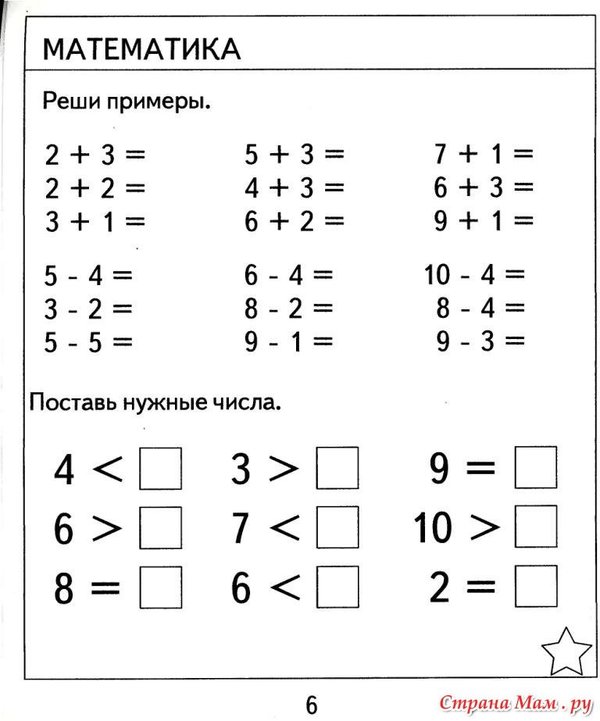 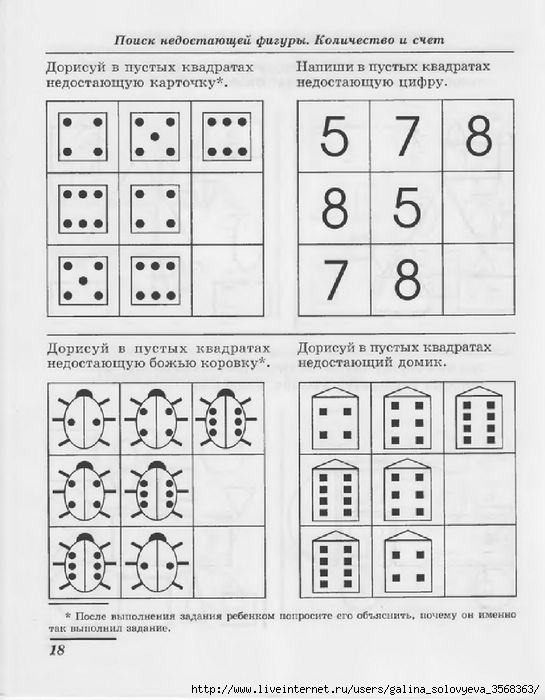 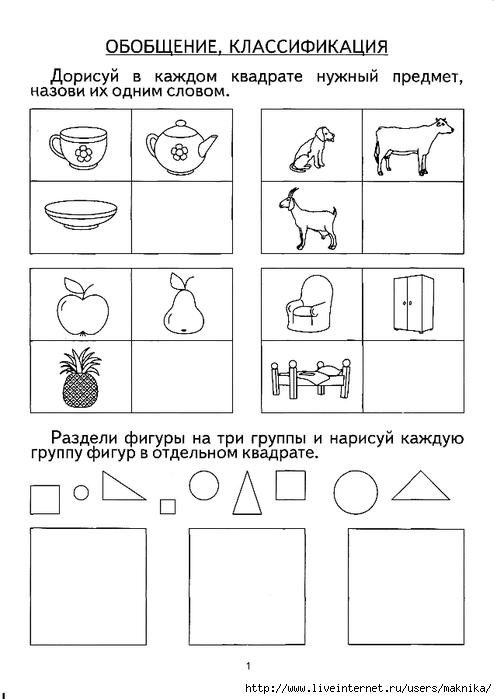 https://www.youtube.com/watch?v=BWd5yJUmvwY